РЕПУБЛИКА СРБИЈА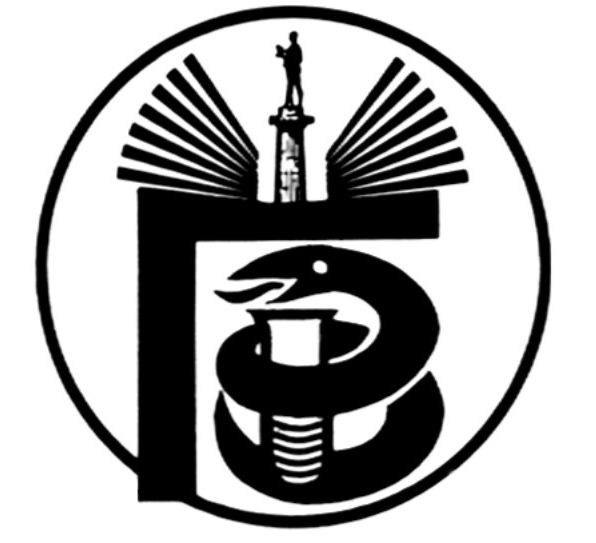 ГРАДСКИ ЗАВОД ЗА ЈАВНО ЗДРАВЉЕ, БЕОГРАД11000 БЕОГРАД, Булевар деспота Стефана 54-аЦентрала: 20 78 600   е-mail: info@zdravlje.org.rs    www.zdravlje.org.rsДиректор – тел: 32 33 976, факс: 32 27 828 email: direktor@zdravlje.org.rsСлужба за правне послове                                            Тел:  20 78 631        Факс:  32 27 828       e-mail: dusica.jovanovic@zdravlje.org.rsЖиро рачун: 840 – 627667 – 91ПИБ 100044907 Матични број 07041152Појашњење конкурсне документације, ЈН БР. ВНУ 12-II-40/15         У поступку јавне набавке - УСЛУГА ФИКСНЕ ТЕЛЕФОНИЈЕ, ЈН БР. ВНУ 12-II-40/15,  сагласно члану 63. став 2. Закона о јавним набавкама, (,,Службени гласник РС“, бр. 124/12, у даљем тексту: Закон), пристигла су питања којим се од Комисије за јавну набавку захтева појашњење конкурсне документације за предметну јавну набавку.Питање:  Молим да нам појасните на шта се односи пренос података  и слике преко фиксне мреже тачније шта сте подразумевали под тим да ли је у питању факс или нешто друго.Да ли у мрежи имате своју телфонску централу или су на свим локацијама директни телфонски прикључци?Одговор: Под преносом података и слике преко фиксне мреже подразумева се факс. Наручилац располаже са телефонском централом (тип: Avaya Definity G3csiV6).				                 КОМИСИЈА ЗА ЈАВНУ НАБАВКУ ВНУ 12-II-40/15